ROCHELLE 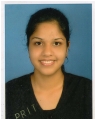 Rochelle.382654@2freemail.com Objective:Looking for a role in the field of Accounts and Finance, where I can utilize my ability andexperience for the benefit of the company as well as increase my knowledge and expertise.Profile Summary•	Seven years of experience in the field of Accounting.•	First class with distinction in Masters in Business Administration (MBA), MSNMBesant Institute, Mangalore University, India.•	Self-motivated and hardworking with good interpersonal skills as well as an adaptiveand sincere team member.•	Reliable, patient and result oriented with a clear vision.•	Honesty and Integrity.•	Sound judgment & decision-making skills and effectively perform in a deadlineintensive environment.Professional ExperienceCompany: Inchcape Shipping Services (Dubai) LLCDesignation: AccountantDuration: Since 12th June 2013Roles and Responsibilities:•	Issuance of LPO’s for Business Travel as per authority Matrix. Processing LPO Invoice’sfor Staff travel and Business travel.•	Processing Vendor Invoices of Insurance – Staff Medical /Hull & Machinery /P&I /Fender/ Fidelity, Leased cars, Traffic fines, Annual rent, etc.•	Processing monthly payment of Ports and Feeder operators•	Maintain & update leased car register, Insurance policies.•	Arranging EPPCO - fuel cards and VIP Tags and its cancellations upon request.•	Monthly Vendor Reconciliation and Balance confirmation.•	Monthly monitoring of debit balance in vendor a/c and informing concerned dept. to clearoff debit balance.•	Updating weekly vendor payment cash flow forecast file.•	Processing monthly fixed Journal Voucher and clear off prepayment accounts on monthlybasis.•	Processing MENAS Invoices upon receipt of vessel details from different sources andattending MENAS related queries. Issuing credit note.•	Creation of job accounts and posting of survey, P & I Invoices; Preparation of time Sheet;Processing receipts & payments.•	Debtor follow up and responding to queries raised by principles regarding invoices.•	Preparation of vessel movement files; gathering data from each port and submitting thedata to LLOYDS. Handling vessel enquiries from casualty. Reporting incidents withinUAE relating to vessels.Company: Xchanging Technology Services.Designation: Advance AssociateDuration: Nov23, 2011 to Feb15, 2013.Roles and Responsibilities:•  Handling end to end Bank reconciliation (Bank v/s System tie outs).•  Sending out daily and monthly funding replenishment to the clients.•  Preparing of invoice on monthly basis.•  Handling with O917 Account of Wells Forgo and 0964 activities of Harris Bank.•  Depositing the clients fund into the Claim system.•  Carrying out Accounts monitoring on day to day basis.•  Working on GMB (Generic Mail Box), answering the client queries and providing on timedelivery.•	Working on Quality Check.•	Carrying out Escrow analysis as per client request.•	Preparation of reconciliation on behalf of clients when the accounts get termed ormigrate.Management Activates•	Preparing of MOM (Minutes of meeting) for weekly call with clients•	Preparing Process Documents and Escrow Assessment of each client about six monthsand sending the same to Clients.•	Weekly Conference call with the Supervisors based in US.Company: Thomson ReutersDesignation: Financial AnalystDuration: June21, 2010 to Sept02, 2011Roles and Responsibilities:•	Involved in collecting data according to the client request with regard to indispensableinformation provided such as business profile, specific and structured data, industryinformation, Operating Matrix (OPM) and any other issues.•	Constructing, Researching, Analysis, summarizing financial statements, cash flowanalysis and performance projections.•	Gathering and analyzing the industry and company specific news relating to a portfolio,from various sources on a periodic basis.•	Building Private and Public company summaries/Financials (Profiles).•	Gathering and analyzing both financial and non-financial data from available sources.•	Industry Analysis: segment, sectors and company analysis of particular industry.•	Business Information services related to client specific company and industry requestswhich include specific data, business profile, critical success factors, key emergingtrends, latest developments, strategy and Future outlook.•	To provide major Non-financial data with regard to Industries such as Banking,Insurance, Real estate, Retail, Oil and Gas, Airlines, Pharma, Managed Care andHealthcare as per the client request.•	Comparison of the data by analyzing the historical time series and reflect in the endproduct which provides indispensable information.•	Classify and extract the required financial data for entering into the Operating Matrix.•	Updating Brief Section to give details regarding the company and comparison ofRevenue year on year. This data would be appeared on the Financial Web sites.Projects carried out at Thomson Reuters:•	Click Thru Project (CT Project): To provide bookmarks for Historical Data as per clientrequest. Scope of the project was from 2007 to 2008.•	Linking Project: This project was related to Operating Matrix (OPM) were breakouts ofthe data in the Quarter had to be linked with Annual line items.•	TRF Project (Thomson Reuters Fundamental): TRF Tool was basically launched tomerge the Do Plus and Voyager tool. This would reduce the duplication of same data tobe flown on the products from two different tools.EDUCATIONAL & PROFESSIONAL DEVELOPMENTMaster in Business Administration (MBA)MSNM Besant Institute of PG Studies	May 2010Affiliated to Mangalore University, IndiaDiploma in E-Business(E-Office, E-Finance - Tally.ERP 9, Peachtree & Daceasy, E-Business)Manipal Institute of Computer Education	June 2008Bachelor of Commerce (B.Com)	March 2008St. Aloysius College,Affiliated to Mangalore University, IndiaPersonal VITAEDate of Birth	: 30/10/1987Nationality	: IndianVisa Status	: Employment VisaSex	: FemaleMarital Status	: MarriedLanguages	: English, Hindi, Kannada, Konkani and TuluHereby I declare that the information furnished above is true to best of my knowledge and belief.Rochelle 